Publicado en Madrid el 28/12/2021 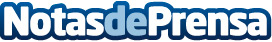 Desatascos y obras de pocería con asistencia inmediata en la Comunidad de MadridUno de los servicios más demandados en Desatrancos Serlial es el de los desatascos, limpieza de tuberías y video-inspecciónDatos de contacto:Serlial915 94 47 00Nota de prensa publicada en: https://www.notasdeprensa.es/desatascos-y-obras-de-poceria-con-asistencia Categorias: Bricolaje Madrid Jardín/Terraza Otras Industrias http://www.notasdeprensa.es